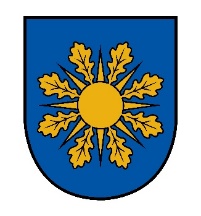 Saulkrastu novada pašvaldībaSaulkrastu novada Sociālais dienests____________________________________________________________________________________________________________________Reģ. Nr. 90009270339, Ainažu iela 10-7, Saulkrasti, Saulkrastu novads, LV-2160tālrunis 67142510, e-pasts: socialaisdienests@saulkrasti.lvSaulkrastos08.01.2024.TIRGUS IZPĒTEINDIVIDUĀLĀS SUPERVĪZIJAS SAULKRASTU NOVADA SOCIĀLĀ DIENESTA SOCIĀLĀ DARBA SPECIĀLISTIEMPasūtītājs:Iepirkuma priekšmets:Individuālo supervīziju nodrošināšana 10 (desmit) Saulkrastu novada Sociālā dienesta darbiniekiem: 1 (vienam) vadītāja vietniekam, 7 (septiņiem) sociālajiem darbiniekiem, 2 (diviem) sociālās palīdzības organizatoriem. Katram darbiniekam nodrošināmas 10 (desmit) individuālās supervīzijas klātienē vai attālināti, vienas individuālās sesijas ilgums 1 (viena) astronomiskā stunda.3. Norises vieta:Supervīzijas norises vieta plānota pēc abpusējas vienošanās – klātienē, Saulkrastu novada Sociālā dienesta telpās – Ainažu ielā 10-7, Saulkrastos, Saulkrastu novadā, vai klātienē supervizora izraudzītās telpās, vai attālināti tiešsaistē.Līguma izpildes termiņš:No līguma noslēgšanas brīža līdz 2024.gada 31.decembrim.4. Piedāvājuma iesniegšanas vieta, datums un laiks:Pretendents savu piedāvājumu iesniedz līdz 2024.gada 23.janvārim, plkst. 17:00 nosūtot elektroniski uz e-pasta adresi: socialaisdienests@saulkrasti.lv vai iesniedz personīgi Ainažu ielā 10-7, Saulkrastos, Saulkrastu novadā vai atsūta pa pastu uz adresi: Ainažu iela 10-7, Saulkrasti, Saulkrastu novads, LV-2160. Piedāvājumi, kas iesniegti pēc noteiktā termiņa, netiks izskatīti.5. Apmaksas nosacījumiPēc paveiktā darba un prasītās dokumentācijas (dalībnieku saraksts/parakstu lapa, attālinātās supervīzijas norises dalībnieku klātbūtnes fiksācijas datne) iesniegšanas.6. Kvalifikācijas prasības pretendentiem:7. Iesniedzamie dokumenti:7.1. Pieteikums dalībai Tirgus izpētē, atbilstoši 1.pielikumam,7.2. Finanšu piedāvājums atbilstoši 2. pielikumam,7.3. Informācija par pretendenta pieredzi atbilstoši 3.pielikumam,7.4. Pretendenta CV atbilstoši 6.3. punktam,7.5. Pretendenta supervizora sertifikāts atbilstoši 6.2.punktam,7.6. Izdruku no Valsts ieņēmumu dienesta elektroniskās deklarēšanas sistēmas vai Valsts ieņēmumu dienesta izziņu, atbilstoši 6.4.punktam.8. Piedāvājuma izvēles kritērijs:8.1. Par pretendentu, kuram būtu piešķiramas līguma slēgšanas tiesības, tiek atzīts tas pretendents, kura piedāvājums atbilst visām tirgus izpētes noteikumu prasībām un ir ar viszemāko piedāvāto līgumcenu.8.2. Papildus tiek vērtēta supervizora un iestādes darbinieku savstarpējā saderība un supervizora pieredze supervīzijas vadīšanā sociālā darba speciālistiem.8.3. Ja izraudzītais pretendents atsakās slēgt līgumu, tad tiek lemts vai piešķirt līguma slēgšanas tiesības nākamam pretendentam, kura piedāvājums ir ar zemāko cenu,8.4. Ja nav iesniegts neviens tirgus izpētes noteikumu prasībām atbilstošs piedāvājums vai ir cits objektīvi pamatots iemesls, pasūtītājam ir tiesības uzvarētāju nepaziņot un tirgus izpēti pārtraukt.9. Finanšu piedāvājums:9.1. Pretendentam finanšu piedāvājums jāiesniedz atbilstoši uzaicinājuma 2.pielikumā norādītajai Finanšu piedāvājuma formai. Finanšu piedāvājumā norādītajā cenā jāiekļauj visas ar darba apjomu izpildi saistītās izmaksas, nodokļi, t.sk., izmaksas par visiem riskiem, tajā skaitā, iespējamo sadārdzinājumu. 9.2. Līguma izpildes laikā netiek pieļauta līgumcenas maiņa, pamatojoties uz izmaksu izmaiņām.10. Cita informācija:Ja Jūsu piedāvājums tiks akceptēts, Saulkrastu novada Sociālā dienesta kontaktpersona sazināsies ar piedāvājumā norādīto kontaktpersonu par līguma slēgšanu.Tirgus izpētei “Individuālās supervīzijas Saulkrastu novada Sociālā dienestaSociālā darba speciālistiem”1.pielikumsPIETEIKUMS TIRGUS IZPĒTEI“Individuālās supervīzijasSaulkrastu novada Sociālā dienestaSociālā darba speciālistiem”Ar šo apliecinu savu dalību minētajā tirgus izpētē un apstiprinu, ka esmu iepazinies ar tās noteikumiem, pakalpojuma sniegšanas apjomiem, un piekrītu visiem tajā minētajiem nosacījumiem, tie ir skaidri un saprotami, iebildumu un pretenziju pret tiem nav.Ar šo apliecinu, ka visa sniegtā informācija ir patiesa.Paraksta pretendenta vadītājs vai vadītāja pilnvarota persona:2024.gada ___. _______________Tirgus izpētei “Individuālās supervīzijas Saulkrastu novada Sociālā dienestaSociālā darba speciālistiem”2.pielikumsFINANŠU PIEDĀVĀJUMS*Tirgus izpētei “Individuālās supervīzijas Saulkrastu novada Sociālā dienestaSociālā darba speciālistiem”IESNIEDZAPIEDĀVĀJUMSAr šo es zemāk parakstījies, apņemos nodrošināt iepriekš minētos pakalpojumus, ievērojot noteikto termiņu attiecībā uz pakalpojumu sniegšanu, kas man tiek piešķirts tirgus izpētes rezultātā. Apliecinu, ka, iesniedzot piedāvājumu, esmu iepazinies ar visiem apstākļiem, kas varētu ietekmēt līguma summu un piedāvāto darbu izpildi. Līdz ar to garantēju, ka gadījumā, ja man tiks piešķirtas līguma slēgšanas tiesības, saistības apņemamos pildīt atbilstoši manam piedāvājumam. Apliecinu, ka izmaksās ievērtēti visi darbu veikšanai nepieciešamie materiāli un ar darbu organizāciju saistītie izdevumi, kā arī darbi, kas nav minēti, bet bez kuriem nebūtu iespējama darbu kvalitatīva līguma izpilde. Ar šo garantēju sniegto ziņu patiesumu un precizitāti. Paraksta pretendents:Tirgus izpētei “Individuālās supervīzijas Saulkrastu novada Sociālā dienestaSociālā darba speciālistiem”3.pielikumsPRETENDENTA PIEREDZETirgus izpētei “Individuālās supervīzijas Saulkrastu novada Sociālā dienestaSociālā darba speciālistiem”*Pasūtītājam ir tiesības bez iepriekšējas saskaņošanas ar Pretendentu pārbaudīt iesniegto informāciju un iegūt ziņas no Pretendenta norādītā Pasūtītāja.Paraksta pretendents:Pasūtītāja nosaukums:Saulkrastu novada Sociālais dienestsJuridiskā adreseAinažu iela 10-7, Saulkrasti, Saulkrastu novads, LV-2160Reģistrācijas numursLV 90009270339e-pasta adresesocialaisdienests@saulkrasti.lv Kontaktpersona par tehnisko specifikāciju un dokumentācijuSaulkrastu novada Sociālā dienesta vadītāja Kristīne MozgaTālruņa numurs: 20217167E-pasts: kristine.mozga@saulkrasti.lvNr.p.k.Prasības pretendentam (pārbaudāmā informācija)Iesniedzamie dokumenti6.1.Pretendents ir reģistrēts atbilstoši attiecīgās valsts normatīvo  prasībām.Pretendenta pārbaude tiks veikta pēc Uzņēmumu reģistrā vai Valsts ieņēmumu dienesta saimnieciskās darbības veicēju datu bāzē norādītās informācijas.6.2.Pakalpojumu drīkst nodrošināt sertificēts supervizors, kuram Supervizora sertifikācijas padome piešķīrusi tiesības veikt supervizora pienākumus supervīzijas jomā un kura sertifikāts ir derīgs līguma noslēgšanas brīdī (līgumu plānots slēgt 2024.gada janvārī) un visu līguma darbības laiku līdz 2024.gada 31.decembrim.Pretendenta iesniegts, spēkā esošs dokuments (sertifikāts).6.3.Pretendentam iepriekšējo 3 (trīs) gadu laikā līdz piedāvājuma iesniegšanas brīdim, ir pieredze individuālo supervīziju vadīšanā sociālā darba speciālistiem.Pretendenta sagatavots pieredzes apliecinājums, kas apliecina Pretendenta atbilstību Tirgus izpētes noteikumu 6.3.punktā noteiktajām prasībām (iesniedzams CV).6.4.Pakalpojuma sniedzējam nav nodokļu parādi, kas kopsummā pārsniedz 150 euroPretendentam jāiesniedz izdruku no Valsts ieņēmumu dienesta elektroniskās deklarēšanas sistēmas vai Valsts ieņēmumu dienesta izziņu.Informācija par pretendentuInformācija par pretendentuInformācija par pretendentuInformācija par pretendentuInformācija par pretendentuPretendenta nosaukums:Pretendenta nosaukums:Reģistrācijas numurs:Reģistrācijas numurs:Juridiskā adrese:Juridiskā adrese:Pasta adrese:Pasta adrese:Tālrunis:Tālrunis:E-pasta adrese:E-pasta adrese:Vispārējā interneta adrese:Vispārējā interneta adrese:Finanšu rekvizītiFinanšu rekvizītiFinanšu rekvizītiFinanšu rekvizītiFinanšu rekvizītiBankas nosaukums:Bankas kods:Konta numurs:Vārds, uzvārds, ieņemamais amatsParakstsVieta, datumsPasūtītāja nosaukumsSaulkrastu novada Sociālais dienestsIdentifikācijas numursLV 90009270339Iepirkuma priekšmeta aprakstsViena supervizora nodrošināšana individuālo supervīziju īstenošanai Saulkrastu novada Sociālā dienesta sociālā darba speciālistiem.Piedāvājumu vērtēšanas kritērijiPrasībām atbilstošs piedāvājums ar viszemāko piedāvāto cenu, supervizora un iestādes darbinieku savstarpēja saderība, un supervizora pieredze individuālo supervīziju vadīšanā sociālā darba speciālistiemPretendenta nosaukumsReģistrācijas nr.AdreseBankas nosaukumsBankas kodsBankas konta numursViena individuālā supervīzija klātienē(ierakstīt summu EUR)Viena individuālā supervīzija attālināti(ierakstīt summu EUR)Piedāvāto individuālo nodarbību kopskaits(ierakstīt skaitli)Supervizora pieredze(norādīt, cik gadus – ierakstīt skaitli)Vārds, uzvārds, ieņemamais amatsParakstsVieta, datumsNr.p.k.Līgums – datums, Nr., līgumcena, pakalpojuma īss raksturojumsPasūtītājs (nosaukums, reģistrācijasnumurs, adrese un kontaktpersona)*1.2.Vārds, uzvārds, ieņemamais amatsParakstsVieta, datums